CURRICULUM VITAEPRASHANT RANALKAR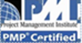 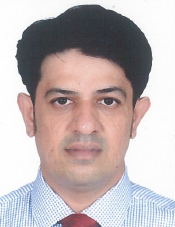 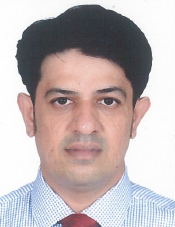 Mobile: +49 151 77542101 E-Mail:  prashantvranalkar@outlook.comLinkedIn: https://www.linkedin.com/in/prashant-ranalkar-b2aa3814/Skype: prashantranalkar@gmail.com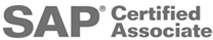 Xing: https://www.xing.com/profile/Prashant_Ranalkar?sc_o=mxb_pMarital Status: MarriedDate of Birth: 25th Aug 1977Nationality: IndianCurrent Location: Hamburg (Germany)Gender: MaleSUMMARYAn accomplished PMP and SAP certified IT professional with over 11.5 years of experience in Project Management & Business Analysis with extensive focus on designing, building, testing and deploying SAP SD solutions  Currently spearheading function as SAP SD Consultant at General Mills India Pvt Ltd, IndiaExposure in leading international projects on diverse vertical viz. Aerospace, Life science, Foods Industry, Retail, Energy path and manufacturing Insightful knowledge of Designing, configuring SAP- SD functional modules with integration knowledge on SD-WM, SD-MM, SD-FI familiarity with core requirements for SAP implementation, Rollout, Technology transfer and AMS Projects.Insightful knowledge of Technology includes: SAP ECC 6.0, SAP ECC 5.0, SAP r/3 4.7, HANA Studio, SAP Solman, Remedy, Clarity, Tidal, Cypress, HPQC, HPALM, & WinshuttleGLOBAL EXPOSUREEfficiently interacted with onshore teams and clients based in USA, Europe, Asia and Australia. Conducted Business Blue Print Workshop for esteem clients like Rolls Royce, Amgen and MWCC IncAble to work in multi geographical locations and multicultural team environmentsOnsite Experience based in US and UK SAP Skill Set – SD Process - Stock transfer, Third party, Intercompany billing, Consignment, Plant Abroad, Cash sales, European Trading Model, Three company ModelFunctionalities - Pricing, TOR, Availability Check, Output, Text, Product allocation, Material determination, Material listing and exclusion, Free GoodsFinance -Rebates, Rev recognition, RRB, Credit Management, billing plan, cash application, Invoice ListShipping – Deliveries, picking, packing, transfer order, handling unit, serial numbers, batch managementShipment -Route Determination, leg determination, TPP, and SCDForeign Trade Data -Intrastat reporting, Letter of Credit, payment card, GTS integrationLocalization -Brazil – (Electronica (NFe) configuration), Europe, Taiwan	Documentation – Creating FDD, AS IS, To Be, Configuration, Test and User training documentsSAP Skill Set – Technical WORK EXPERIENCEPROJECTS SNAPSHOTSEDUCATION: Masters of Business Administration in System Management from Pune University (India) 	May 2004Bachelor of Engineering from Pune University (India)					May 2000CERTIFICATION: Certified SAP SD Consultant (S0003603673) Certified SAP HANA C_HANAIMP_11 (S0016526988)Certified PMP Consultant from PMI (4351352E1)LANGUAGE: Fluent in English, undergoing training in German LanguageTechnical    Integration   SAP HANA – Modelling  SAP EDI – IDOCsUser Exits, LSMW, Query, DebuggingBatch job in ECC/ TidalExposure to ABAP Objects and SAP ABAP Query, BADI, SMARTFORMSSD – WM integrationSD – MM integrationSD – GTS integrationSD – PS, /FI-COInformation views – Calculation View - Dimension, Cube, Cube with Star JoinDecision tables, Procedures Text Analysis, Spatial DataHANA Architecture, SLT conceptDesignationOrganizationDurationSAP SD ConsultantGeneral Mills India Private Limited    Nov 2015 – Till dateSr. ConsultantCapgemini India Private Limited    Jul 2010 – Oct 2015 ConsultantAtos Origin India Private Limited    Apr 2008 – Jun 2010 ConsultantSiemens Information Systems LimitedMay 2006 – Apr 2008 General Mills India Private Limited    General Mills India Private Limited    Project Application Management Support, Back to Basic, Cluster Project, HANA TestingNov 2015 – Till dateRoleSAP SD ConsultantClientGeneral Mills India Private LimitedContributionsKey role in understanding business process knowledge of Food and retail industry for demand chain and integrated environment such as Tidal, Cypress, SAP TM, SAP TPM etc.Setting up new sales flow for new brands in existing and new markets in intercompany billingSupporting retail specific process such as Promotions, Rebate, Product allocation and PricingMaster Data Creation Process and using tools like Winshuttle, LSMW for data uploadStock transfer orders, revenue recognition, Plant Abroad and Credit ManagementActive involvement in HANA testing on HANA studio for operational reports and modelsCapgemini India Private Limited    Capgemini India Private Limited    Project Tinker and Evolve Rollouts                                                                           Sep 2014 - Oct 2015RoleSAP SD ConsultantClientRolls Royce ContributionsConducted Business Blue Print Work Shop in USRequirement gathering and designing solution for the Business ProcessProject Rolls Royce Academy Project                                                                       Mar 2014 - Aug 2014RoleSAP SD ConsultantClientGeneral Mills India Private LimitedContributionsAttended Knowledge transfer session in UKUnderstood MRO template and Business Process Project Amgen Brazil RollOut                                                                                   Apr 2013 - Feb 2014RoleSAP SD Lead Consultant, Team Lead for Functional ConsultantClientAmgenContributionsWorked on different interfaces Customer Master upload to SOE, Material master upload to SOE, sales order from SOE to SAP, DHL Stock transfer processProject Amgen Brazil RollOut                                                                                  Oct 2011 -  Mar 2013RoleSAP SD Lead Consultant, Team Lead for Functional ConsultantClientAmgen UpgradeContributionsExecuted test scripts, manual as well as automatic; Defect resolution and defect solution documentationTraining shadow consultants; Working in Go-live Hyper care supportProject MWCC Energy Path Implementation                                                           Mar 2011 - Aug 2011RoleSAP SD ConsultantClientMarine Well Containment CompanyContributionsConducted Business Blue Print Workshops in US for gathering requirement Mapped the requirement to standard Energy path solutionsProject Smith and Nephew AMS                                                                               Sep 2010 - Feb 2011RoleSAP SD ConsultantClientSmith and NephewContributionsIncident Management: - Resolving Severity Level 1, level 2, Level 3 incidents on different SD Process within the SLAChange Management: - Custom designing and Solution mapping on business requirementsAtos Origin India Private LimitedAtos Origin India Private LimitedProject UK AMS                                                                                                     Oct 2008 -  June 2010RoleSAP SD ConsultantClientMultiple Clients from UK in Pools – Electrocomponents, Premier Foods, Brakes ContributionsIncident Management, Change Management and Problem ManagementProject Activation Project for Arizona Chemicals and Novus                                      Apr 2008 - Oct 2008RoleSAP SD ConsultantClientArizona Chemicals and NovusContributionsBC SETS: Uploading Configuration data of Best Practice suite through BC SetsECATTS Uploading Master Data though ECATT ActivationSiemens Information Systems LimitedSiemens Information Systems LimitedProject World Space Roll Out                                                                                 May 2006 - April 2008RoleSAP SD ConsultantContributionsDeveloped COGS, Sales tax register and Custom Sales reportsProject AMS pool                                                                                                   May 2006 -  Aug 2007RoleSAP SD ConsultantClientMultiple Clients in a PoolContributionsImplemented Credit Management, Budgetary note changesConfigured MRP Pricing procedure, configure shipping point and route Developed training material and conducted training on various sub module of SD